朝陽科技大學圖書館2013年暖暖冬陽音樂會曲目表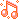 相關館藏推薦：1. 書名/作者  海上鋼琴師 = The legend of 1900 / 主演:堤姆羅素,普魯泰勒文斯索書號     VHS 987 57662. 書名/作者  神鬼奇航1:鬼盜船魔咒 = Pirates of the Caribbean / 高爾華賓斯基導演 索書號     DVD 987.83 21642 v.13. 書名/作者  舒曼 : 兒時情景 = Robert Schumann : klavierkonzert / 舒曼(Robert Schumann)作曲索書號     CD 910.99 141604. 書名/作者  暮光之城 / 史蒂芬妮.梅爾(Stephenie Meyer)著; 瞿秀蕙譯.索書號     874.57 4810-15. 書名/作者  暮光之城 : 無懼的愛 = Twilight / Catherine Hardwicke導演索書號     DVD 987.83 33052 v.16. 書名/作者  不能說的秘密 = Secret / 周杰倫(Jay chou)導演索書號     DVD 987.83 307827. 書名/作者  不能說的秘密電影創作琴譜 / 周杰倫作索書號     917.3 7742(其他更多相關館藏歡迎您登入館藏查詢系統中查找~)編號姓名單位曲目演奏樂器1蔡旻軒社工系路小雨（電影“不能說的秘密”配樂）鋼琴2姜雅評保金系River flows in you（電影“暮光之城”配樂）神魔之塔（電玩背景音樂）鋼琴3紀函儀應化系聽海(流行歌曲-張惠妹)鋼琴4顏士堯景都系克羅埃西亞狂想曲(麥可森)願你幸福(自創曲)鋼琴5顏士堯劉彥慈景都系視傳系我願意(流行歌曲-王菲)鋼琴吉他伴奏6吳惠錦幼保系兒時情景(舒曼)鋼琴7謝炘豪工管系天黑黑(流行歌曲-孫燕姿)The Crave（電影“海上鋼琴師”配樂）He’s a Pirate（電影“神鬼奇航”主題曲）鋼琴8蘇晉翔應英系Sometimes…Someones(Yiruma)純白(V.K 克)鋼琴